Gr.12 Afrikaans HTAssesseringstake vir 2018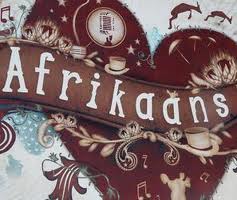 Saamgestel Deur:  HH KrynauwDepartement Van Onderwys, Graaff-ReinetKWARTAAL 1TAAK 1:  LUISTERBEGRIP (15)  - (ongeveer 30 – 40 minute)Om deeglik te kan luister, is ŉ belangrike deel/komponent van kommunikasie. Geleide oefening deur die onderwyser is een van die beste maniere om ons leerders te help om hierdie vaardigheid te verbeter. ŉ Leerder wat goeie/sterk luisterbegripsvaardighede het, kan meer effektief in ŉ kommunikatiewe situasie optree. Die onderrig van luistervaardighede in ŉ kommunikatiewe klaskamer kan nie genoeg beklemtoon word nie. Die ontwikkeling van luistervaardighede is veral belangrik vir ŉ Huistaalleerder.Wanneer die lesdoelwit aan ŉ taalklas vooraf verduidelik word, is leerders beter voorberei vir wat gaan volg: hulle kan fokus op spesifieke woordeskataanleer, taaloefening, luister vir verskillende doeleindes, ens. Die duidelike formulering van die les se beoogde leeruitkomste stel leerders verder in staat om spesifieke doelwitte binne ŉ korter tyd te behaal. Bv, as daar vir hulle vertel word dat die les oor rigtingaanwysings gaan handel, kan hulle bewustelik fokus op gepaste taalgebruik wat oor rigtingaanduiding handel.Wanneer lesse en onderrighulpmiddels vir die onderrig van luistervaardighede voorberei word, is dit belangrik om te onthou om leerders se aandag te prikkel en dit te behou. Dit word die beste gedoen deur die gebruik van gepaste luistermateriaal, onderrigtegnieke en die gebruik van outentieke tekste. Voordat hierdie aktiwiteit aangepak word, moet bladsye 15 tot 18 van die KABV baie deeglik gelees word. Let daarop dat ’n luisteroefening al drie tipes luister kan insluit – luister vir spesifieke inligting, kritiese ontleding en evaluering, asook waardering en interaksie.Wenke by die onderrig van luisterbegripGee aan elke leerder ŉ vel skoon skryfpapier.Vertel vir hulle waaroor die stuk handel en waarna hulle moet luister.ŉ Luisterteks vir Graad 10 behoort ±200 woorde te wees – verwys na bladsy 22 van die KABV.Lees die teks minstens TWEE keer. Intonasie, pousering en klem tydens lees is belangrik.Lees die teks die eerste keer op só ŉ manier dat die leerders die inhoud sal kan begryp, Tydens hierdie fase moet die leerders slegs LUISTER en mag hulle NIKS SKRYF NIE. Die teks word tydens die tweede lees* teen normale spoed gelees. Leerders mag nou notas’s maak.Nadat die teks twee keer hardop voorgelees is, ontvang leerders die vrae. Hulle moet genoeg tyd kry om dit in volsinne te beantwoordMaak seker dat al die leerders die vrae en wat van hulle verwag word, verstaan.Aangesien dit ’n mondelingaktiwiteit is wat skriftelik beantwoord word, word leerders daarop gewys dat spel-, grammatika- en punktuasiefoute nie tel nie. Die luisterbegripvrae word volgens Barrett se Taksonomie kognitief ontleed en wel in die verhouding 40-40-20.Die antwoorde word ingeneem, nagesien en punte word opgeskryf.Gee aan leerders die geleentheid om hul punte te bespreek en verbeteringe te doen.* Afhangende van die klasgroep, kan die leesstuk ook ’n derde keer voorgelees word.LUISTERBEGRIPE-BOEK OF PAPIERBOEK?Sommige kenners meen e-boeke sal van krag tot krag gaan. Moenie glo nie, dis net ’n verbygaande gier, papierboeke sal altyd koning kraai, meen aanhangers van gedrukte boeke, wat nie die outydse genot van die reuk van papier en omblaai wil inboet nie.As ’n mens vir boekwurms vra wat hulle verkies, sal veral die ouer garde lojaal teenoor gedrukte boeke bly, maar vir die jongklomp is elektroniese boeke deel van hul ervaringswêreld en kitskultuur.Prof Marthina Snyman, ’n navorser, meen egter dat die elektroniese golf net te groot is om te dink dat e-boeke die boekbedryf nie in ’n groot mate gaan oorneem nie.Daar is voordele van e-boeke: besparing van plantasies in ’n wêreld waar daar skaars plek is om kos te verbou, minder ruimte in woonplekke om boeke te bêre, die gerief van duisende boeke op een foon en ’n geslag jongmense wat van babadae af met elektroniese instrumente grootword en wat toenemend studiemateriaal op elektroniese media ontvang.E-boeke is gewild, maar die koste daarvan is onder bespreking. Vir Afrikaanssprekendes wat oorsee bly, is Afrikaanse e-boeke natuurlik goedkoper.Hier ter plaatse is lesers ontstoke omdat e-boeke so duur is, veral omdat daar dan nie drukkoste en vervoerkoste by die vervaardiging van e-boeke betrokke is nie.’n Bemarkingsbestuurder by LAPA Uitgewers sê dit kos feitlik net soveel om ’n e-boek as die papierboek te ontwikkel. Die enigste koste wat wegval, is die drukkoste, en dit is maar ’n klein persentasie van die produksiekoste van ’n boek. Die boek moet steeds deur die prosesse van keuring, ontwikkeling, redigering, uitleg en proeflees gaan. ’n Voorblad moet ontwerp word en die boek moet versorg word. Hendri Warricker sê uitgewers probeer dit bekostigbaar te hou. LAPA se e-boeke is wyd beskikbaar op hul eie webwerf. Volgens Steve Connoly word gepoog om die prys 30% goedkoper te maak. Op die ou end word die prys deur die uitgewer aanbeveel, maar die e-boekhandelaar bepaal die finale prys wat die publiek moet betaal. Die vraag is hoe Suid-Afrikaanse skrywers, wat nie ryk word nie, se tantieme deur e-boeke geraak word. Is hul tantieme genoeg om hul finansieel onafhanklik te maak?Hendri sê by LAPA verdien skrywers ’n hoër persentasie tantieme op inkomste van e-boeke as in die geval met papierboeke.E-boek of papierboek? “Op die ou end moet mense kyk wat vir hulle werk,” sê Hendri. Kinder- en jeugboeke is steeds gewild in hardeband, maar mense lees graag nie-fiksie op e-lesers. (406 woorde)(Aangepas uit Vrouekeur, 15 Januarie 2016)LuisterbegripstoetsNaam:  __________________________________				Graad: 12	Datum:  _______________________			1	Watter twee kenmerke van gedrukte boeke wil tradisionele lesers nie prysgee nie?		(2)	________________________________________________________________________________	________________________________________________________________________________2	Watter woord in die teks dui op persone wat versot is op lees?			(1)	________________________________________________________________________________3	E-boeke sal beslis van krag tot krag gaan. Is die stelling waar of onwaar?  Motiveer jou antwoord.	(Slegs die motivering verdien die punt.)			(1)	________________________________________________________________________________	________________________________________________________________________________4	Verskaf een rede uit die teks waarom e-boeke veral by jongmense gewild is.			(1)	________________________________________________________________________________	________________________________________________________________________________5	Sê in jou eie woorde wat dit beteken as iets “koning kraai”.			(1)	________________________________________________________________________________	________________________________________________________________________________6	Lei ’n rede af waarom Afrikaanse e-boeke vir oorsese lesers goedkoper as gedrukte boeke is. 	(1)	________________________________________________________________________________	________________________________________________________________________________7	Lesers is “ontstoke” omdat e-boeke so duur is. Waarom is “ontstoke” volgens jou ’n beter woordkeuse as byvoorbeeld “kwaad”?			(1)	________________________________________________________________________________	________________________________________________________________________________8	In die vervaardigingsproses van e-boeke en gedrukte boeke is daar slegs EEN verskil. Noem die verskil.				(1)	________________________________________________________________________________	________________________________________________________________________________9	Lei in jou eie woorde af hoe die ingesteldheid van die e-boekuitgewer van dié van die handelaar verskil ten opsigte van koste.			(2)	________________________________________________________________________________	________________________________________________________________________________	________________________________________________________________________________10	Lei die betekenis van “tantieme” uit die inhoud van die teks af.			(1)	________________________________________________________________________________	________________________________________________________________________________11	Volgens die teks word Suid-Afrikaans skrywers “nie juis ryk nie”. Lei ’n moontlike rede af waarom Suid-Afrikaanse skrywers nie baie geld verdien nie.			(1)	________________________________________________________________________________	________________________________________________________________________________12	Noem enige proses uit die teks wat tydens die maak van e-boeke plaasvind.			(1)	________________________________________________________________________________	________________________________________________________________________________13	Aanhangers sê papierboeke sal altyd “koning kraai”. Stem jy met hulle  saam?Motiveer jou antwoord.										(1)		Totaal:15Memorandum Kognitiewe vlakke en moeilikheidsgraad:TAAK 1:  LUISTERBEGRIP (15)  - (ongeveer 30 – 40 minute)Opdrag:  Luister na die teks wat jou onderwyser voorlees, maak aantekeninge terwyl jy luister en beantwoord dan die vrae wat die onderwysers stel skriftelik. Jy mag jou aantekeninge raadpleeg terwyl jy die vrae beantwoord.MEMORANDUMASSESSERINGSPROGRAM HUISTAAL  2018ASSESSERINGSPROGRAM HUISTAAL  2018ASSESSERINGSPROGRAM HUISTAAL  2018ASSESSERINGSPROGRAM HUISTAAL  2018ASSESSERINGSPROGRAM HUISTAAL  2018ASSESSERINGSPROGRAM HUISTAAL  2018Kwartaal 1Taak 1 –( 15) punteTaak 2 – (50) punteTaak 3 – (25) punteTaak 4 – (10) punteTaak 5 – (35) (min)(135) punte verwerk na 100*MOND: Luisterbegrip (15)SKRYF: Verhalende / Beskrywende / Beredenerende / Argumenterende /  Bespiegelende / opstel SKRYF: Transaksioneel:Vriendskaplike /formele of informele briewe aan pers/ formele briewe/ cv / huldeblyk/ agenda / verslag, ens.MOND: Voorbereide toespraak (10 punte)TOETS 1:  (45-60min)Begrip;Opsomming;Taal Kwartaal 2Taak 6 – (35) punteTaak 7 – (15) punteTaak 8 – (250) punteTaak 8 – (250) punteTaak 8 – (250) punte(300) punte verwerk na 100LETTERKUNDE: Konteksvrae (10 punte)Literêre opstel (25 punte)*MOND: Onvoorbereide toespraak (15)V1 (2h) TAAL: Begrip (30); Opsomming (10); Taal (30) = [70]V2 (2½h) LETTERKUNDE: Poësie (30); Roman (25) & Drama (25) = [80]*V3 (2½h) SKRYF: Opstel (50); Transaksioneel (50); (2X25) = [100]*Kan in Mei/Junie geskryf wordV1 (2h) TAAL: Begrip (30); Opsomming (10); Taal (30) = [70]V2 (2½h) LETTERKUNDE: Poësie (30); Roman (25) & Drama (25) = [80]*V3 (2½h) SKRYF: Opstel (50); Transaksioneel (50); (2X25) = [100]*Kan in Mei/Junie geskryf wordV1 (2h) TAAL: Begrip (30); Opsomming (10); Taal (30) = [70]V2 (2½h) LETTERKUNDE: Poësie (30); Roman (25) & Drama (25) = [80]*V3 (2½h) SKRYF: Opstel (50); Transaksioneel (50); (2X25) = [100]*Kan in Mei/Junie geskryf wordKwartaal 3Taak 9 – (10) punteTaak 9 – (10) punteTaak 10 – (250) punteTaak 10 – (250) punteTaak 10 – (250) punte(260)  punte verwerk na 100*MOND: Voorbereide toespraak (10 punte)*MOND: Voorbereide toespraak (10 punte)REKORDEKSAMEN:V1 (2h) Begrip (30); Opsomming (10); Taal (30) = [70]V2 (2½h) Letterkunde: Poësie (30); Roman (25) & Drama (25) = [80]V3 (2½h) Skryf: Opstel (50); Transaksioneel: (2X25) = [100] OFGeskrewe toetsREKORDEKSAMEN:V1 (2h) Begrip (30); Opsomming (10); Taal (30) = [70]V2 (2½h) Letterkunde: Poësie (30); Roman (25) & Drama (25) = [80]V3 (2½h) Skryf: Opstel (50); Transaksioneel: (2X25) = [100] OFGeskrewe toetsREKORDEKSAMEN:V1 (2h) Begrip (30); Opsomming (10); Taal (30) = [70]V2 (2½h) Letterkunde: Poësie (30); Roman (25) & Drama (25) = [80]V3 (2½h) Skryf: Opstel (50); Transaksioneel: (2X25) = [100] OFGeskrewe toetsVraagAntwoordPunt Denkvlak1Die reuk van die boek/papier en die omblaai van bladsye.(2)12“boekwurms” (1)23Onwaar – dit is een groep se mening, / net sommige kenners meen so / mense glo dat gedrukte boeke altyd gewilder sal wees. Waar – ’n navorser meen dat die elektroniese bedryf so groot is dat dit die boekewêreld sal oorheers.(Enige een)(1)24Dit (elektronika) is deel van hul ervaringswêreld / dis deel van die kitskultuur waaraan hulle gewoond is / hulle word van babadae al aan elektronika blootgestel / hulle ontvang toenemend elektroniese studiemateriaal.. (Enige een.  Eie woorde is nie nodig nie!)(1)15Dit speel ’n oorheersende / baie belangrike rol / dit sal altyd die gewildste bly – dit is bobaas! (1)36Die boek kan elektronies gestuur word/daar is nie posgeld ter sprake nie/dit kan gratis of goedkoop van die internet afgelaai word/daar is nie vervoerkoste nie. (Enige een)(1)37“Ontstoke” is ’n meer emotiewe/kragtige woord (om die emosie sterker uit te druk). (1)48E-boeke word nie gedruk nie/daar is geen drukkoste nie. (1)19Uitgewers van e-boeke probeer die koste so laag as moontlik hou/die boeke so goedkoop as moontlik beskikbaar stel,  terwyl handelaars die prys opstoot/vra wat hulle wil/nie die koper in ag neem nie. (2)310Geld/inkomste/vergoeding (wat die skrywer ontvang vir die boeke wat verkoop word). (1)311Die tantieme is laag/daar word nie baie boeke verkoop nie/mense lees al minder en koop dus nie boeke nie/die mark is baie klein. (1)312keuring/ontwikkeling/redigering/uitleg/proeflees/voorbladontwerp/versorging(Enige een)Nie druk nie!(1)113Eie antwoord, byvoorbeeldJa, mense sal altyd verkies om gedrukte boeke te koop – mense hou van boeke op hul boekrakke.Nee, papier gaan al skaarser en duurder word, daarom sal elektroniese boeke al gewilder word. (1)4/15/Punte Vlak 1 en 2Punte Vlak 1 en 2Punte Vlak 1 en 2Punte Vlak 1 en 2Punte Vlak 3Punte Vlak 3Punte Vlak 3Punte Vlak 4 en 5Punte Vlak 4 en 5Punte Vlak 4 en 5TotaalTotaalTotaal7777666222151515Laer OrdeMiddel OrdeHoë OrdeHoë OrdeLaer OrdeMiddel OrdeHoë OrdeLaer OrdeMiddel OrdeHoë OrdeLaer OrdeMiddel OrdeHoë OrdeFacebook kan vroue se selfvertroue ’n knou gee – sielkundige’n Britse sielkundige het gister gewaarsku dat Facebook verslawend kan wees en veral vroue se selfvertroue ’n knou kan gee.Dié sosiale netwerk is nie geskik vir diegene wat herstel van verslawing aan alkohol, dwelms of inkopies nie, sê dr. David Smallwood, ’n sielkundige. Hy waarsku tot 10% van Facebook-gebruikers loop die gevaar om “verslaaf te raak aan vriendskap”.“Die probleem met Facebook is dat dit alles gaan oor verkryging, en dít is ’n verslawende proses.“Die verkryging van vriende is soos enige ander kitsoplossing. Dit is mededingend en jy beoordeel jouself op grond van hoeveel vriende jy op die internet het. Jy lê jou daarop toe om soveel moontlik te versamel. En dít beteken mense doen hul allerbes om iets te word wat hulle nie werklik is nie.”Smallwood het dit met verslawing aan inkopies vergelyk.“Om suksesvol te lyk, koop jy ’n klomp klere en handsakke op jou kredietkaart en beland sodoende diep in die skuld. Ek sien tans pasiënte wat op Facebook is en my raad aan hulle is om weg te bly.”Veral vroue word as kwesbaar beskou omdat hul selfvertroue dikwels uit hul verhoudings met ander spruit. Hulle “voel verplig” deur Facebook om soveel moontlik vriende te maak en kan verwerp voel as hul vriendskap-versoek aan ’n ander gebruiker van die hand gewys word.Volgens The Daily Telegraph is  Facebook egter ’n redding vir talle ouer mense en beskerm hulle teen isolasie – veral in ’n samelewing soos Brittanje, waar tradisionele familiebande glo geleidelik uitrafel.Smallwood se waarskuwing het gemengde reaksie op die internet ontlok. Op www.thisislondon.co. uk was talle skepties, terwyl ander aangebied het om Smallwood se vriend op Facebook te word.									[Uit; Die Burger, 24 Oktober 2008]VRAAGANTWOORDPUNT1Watter nadeel hou Facebook volgens die sielkundige in?Dit kan verslawend wees.12Waaraan kan Facebookgebruikers volgens die sielkundige verslaaf raak?vriendskap13Watter persentasie Facebookgebruikers kan volgens die sielkundige verslaaf raak?10%13.Wat is volgens die sielkundige die twee grootste probleme met Facebook?Dit gaan oor verkryging en dit is mededingend.24.Met watter ander verslawing word Facebook vergelyk?inkopieverslawing15.Die sielkundige is van mening dat veral  vroue kwesbaar is vir Facebook-verslawing.  Stem jy saam met hierdie mening?  Motiveer jou antwoordLeerder se eie respons met gepaste motivering26.Watter moontlike voordeel van Facebook word in die berig genoem?Dit is ’n redding vir ouer mense en beskerm hulle teen isolasie.2